Виды отделки (окраски)Сегодня существует огромное количество вариантов отделки (окраски) изделий из массива и шпона. Но, в любом случае,   окраска изделий из массива – это многоступенчатый и трудоёмкий процесс. 1. Отделка изделия прозрачным лаком. 
В этом варианте отделки деревянное изделие покрывается прозрачным лаковым покрытием, не скрывающим текстуру древесины. Идеально отшлифованная деталь предварительно грунтуется. Затем следует первая промежуточная шлифовка изделия, с целью предотвращения возможного поднятия ворса древесины. Затем, после полного высыхания, изделие покрывается двумя слоями прозрачного двухкомпонентного лака.2. Тонировка (тонирование)  изделия.
По технологии этот вид отделки аналогичен лакировке прозрачным лаком, но с добавлением еще одной стадии в процессе – тонирующих составов или байцев. Байцы (от die Beize (нем.) - травильный раствор, краситель для древесины, морилка) многие сотни лет использовались  для окраски  и облагораживания дерева. Текстура древесины при этом не скрывается, а даже проявляется и выгодно подчеркивается. Морилки наиболее распространены  при отделке предметов интерьера из массива дерева, лестниц, дверей, мебели.А ещё байцы (морилки) позволяют достигать  различных эффектов: например, подчеркивать рисунок пор крупно-пористых пород древесины (рустикальный эффект), выравнивать разнооттеночность древесины и т.д. В зависимости от желаемого визуального эффекта возможно нанесение морилок вручную методом втирания, либо, добавлением тонирующего состава в лак с последующим нанесением обычным промышленным способом (распылением).7. Отделка натуральными восками и маслами.
Иногда,  выбирая вариант отделки изделий из массива дерева, клиенты делают выбор в пользу покрытий на основе природных масел и воска, которые специально разработаны для экологически чистой обработки изделий из древесины. Данные составы, проникая в верхний слой древесины, защищают поверхность изделия и, при этом благодаря наличию в них восковых компонентов, делает покрытие износостойким. Обработанное изделие приобретает водоотталкивающие и грязезащитные свойства, подчеркивается естественные цвет и структура древесины, облегчаются последующие очистка и уход. 
Выбирают такие покрытия люди, стремящиеся создать максимально экологичное жилье и не желающие «испортить» изделие из натуральной древесины «химической» пленкой, ведь масла и воски - это ингредиенты, созданные самой природой в естественных условиях. Масло и воск  не выделяют вредных запахов. После отделки изделия поры древесины остаются открытыми, а поверхность сохраняет свою натуральность. 
Достоинствами натуральных масел и восков являются прекрасные оптические свойства покрытия, минимальный расход на отделку, а также возможность обновления покрытия на отдельных участках (т.е., относительно хорошая ремонтопригодность). 
Явные "минусы" таких покрытий -  отсутствие защиты от механических повреждений (отличие от лаковой отделки) и постоянную потребность в обновлении.ПЛАН -  КОНСПЕКТ УРОКА ТРУДОВОГО ОБУЧЕНИЯкласс «_5_»  число «_25_» месяц «_февраль___» год 2015_ТЕМА УРОКА: Отделка изделий лакированием. Прозрачная отделка.

ЦЕЛИ УРОКА: — Ознакомить учащихся с основами прозрачной отделки;
                           — Ознакомить с видами лаков и их основными особенностями;
                           — Учить аккуратности и бережливости при работе;
                           — Учить правилам безопасной работы;

ХОД УРОКА:

1. Актуализация знаний:
— Что называется сборкой?
— Устройство гвоздя. Их назначение.
— Размеры гвоздей.
— Виды гвоздей по форме?
— Виды гвоздей по назначению?
— От чего зависит выбор гвоздей?
— Перечислить особенности соединения?
— Молоток? Хватка и приёмы работы молотком.
— Безопасность при работе?

2. Сообщение новых знаний:

Отделка — это нанесение на поверхность изделия декоративного покрытия, для улучшения внешнего вида и защиты от воздействия окружающей среды.

Отделка может быть — прозрачной и непрозрачной.

Прозрачная отделка — это отделка лаками и морилкой.

Непрозрачная отделка — это отделка красками и эмалями.

Лак — это раствор специальных веществ, при высыхании образующих прозрачную твёрдую плёнку.

Основные виды лаков:

— Спиртовые лаки (на спирту, влага неустойчивые).
— Масляные лаки (на основе масел, долго сохнущие).
— Нитролаки (на основе ацетона, быстросохнущие).

Морилка — это раствор особого красящего вещества. Усиливает цвет древесины, имитирует дорогие сорта древесины.

При отделки изделий из древесины, сначала ведут обработку раствором морилки, а потом покрывают лаком.

Этапы лакировки:
1. Подготовка поверхности.
— Шлифовка поверхности в несколько этапов, для удаления шероховатости.
— Снятие шлифовальной пыли с поверхности.

2. Подготовка лака.
— Загустевший лак разводится специальным растворителем.
— Лак тщательно перемешивается.

3. Нанесение лака на поверхность.
— Лак наносится равномерно, без потёков, вдоль направления волокон.
— Излишки лака удаляются кисточкой или тампоном.
— Просушка первого слоя должна составлять не менее часа (инструкция на упаковки лака).
— Нанесение второго слоя.
— Для придания сильного блеска, производится полировка сухой ветошью.
— Полировку производить только после полного высыхания лака.

Полировка — это снятие с поверхности заготовки микротрещин.

На производстве изделия лакируют с помощью лакировочных машин. Эту работу выполняют лакировщики.

БЕЗОПАСНОСТЬ при лакировании:

— Работать в хорошо проветриваемом помещении.
— Не нюхать лак!
— Не хранить и не работать с лаками в близи нагревательных приборов.
— Оберегать участки тела от попадания лака, особенно глаза.
— Использовать защитные перчатки.
— Тщательно мыть руки после работы.

3. Практическая работа: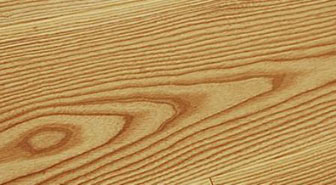 